FATYM Vranov nad Dyjí, Náměstí 20, 671 03 Vranov nad Dyjí; 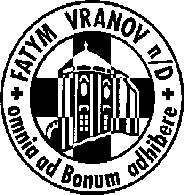 515 296 384, email: vranov@fatym.com; www.fatym.comBankovní spojení: Česká spořitelna č.ú.:1580474329/080010. 6. desátá neděle v mezidobí7,30 Štítary – bohoslužba slova7,30 Vratěnín – mše svatá8,00 Plenkovice – mše svatá + procesí s Božím Tělem9,15 Vranov – mše svatá 10,15 Olbramkostel – mše svatá 11,11 Lančov – mše svatá 11,30 Šumná – mše svatá11. 6. pondělí památka sv. Barnabáše, apoštola16,00 Vratěnín – mše svatá12. 6. úterý památka blashoslavené MarieAntoníny, panny, a druhů mučedníků15,00 Uherčice, ubytovna – setkání nad Biblí16,00 Uherčice – mše svatá 18,06 Štítary – mše svatá13. 6. středa památka sv. Antonína z Padovy, kněze a učitele církve 7,30 Olbramkostel – mše svatá 17,00 Šumná – svatá půlhodinka 18,00 Lančov – mše svatá14. 6. čtvrtek 10. týdne v mezidobí – sv. Anastáz17,00 Vranov – mše svatá18,00 Šumná – mše svatá 15. 6. pátek sv. Víta, mučedníka18,00 Vranov – pouť Nový Jeruzalém – sv. růženec a mše svatá a adorace16. 6. sobota sobotní památka Panny Marie16,00 Podmyče – mše svatá17. 6. jedenáctá neděle v mezidobí7,30 Štítary – mše svatá + tichá sbírka na varhany7,30 Vratěnín – mše svatá9,00 Plenkovice – mše svatá 9,15 Vranov – mše svatá – zpívá schola z Jevišovic10,15 Olbramkostel – mše svatá 11,11 Lančov – mše svatá Heslo: S Kristem z mrtvých vstáváme a hříchů se vzdáváme.Uvažuje se, že by na podzim mohla začít příprava na biřmování, které by pak bylo za rok ve Štítarech – pouvažujte, komu to nabídnout., 17. 6. - 20. 6. - XIII. cyklopouť z Přímětic do Jeníkova. Opět se blíží tábory, prosíme o pomoc s jejich realizováním a podporou: modlitbou, hmotným darem, finančním darem, či jinou pomocí - děkujeme